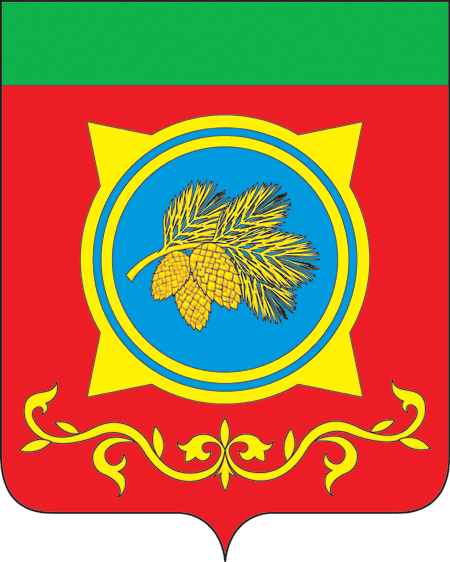 Российская ФедерацияРеспублика ХакасияАдминистрация Таштыпского районаРеспублики ХакасияПОСТАНОВЛЕНИЕ02.10.2023 г.                                        с. Таштып                                              № 459О проведении VI-го открытого районного турнира по спортивной (вольной) борьбе среди юношей и девушек, посвященного 162-ой годовщине со дня рождения хакасского писателя, миссионера И.М. ШтыгашеваВ соответствии с положением о проведении VI-го открытого районного турнира по спортивной (вольной) борьбе среди юношей и девушек, посвященного 162-ой годовщине со дня рождения хакасского писателя, миссионера И.М. Штыгашева, утвержденным Главой Таштыпского района от 19.09.2023 г.,  руководствуясь п. 3 ч. 1 ст. 29 Устава муниципального образования Таштыпский район от 24.06.2005 года, Администрация Таштыпского района постановляет:Провести VI открытый традиционный турнир по спортивной (вольной) борьбе среди юношей и девушек, посвященный 162-ой годовщине со дня рождения хакасского писателя, миссионера И.М. Штыгашева 07 октября 2023 г. в с. Матур.Отделу спорта, туризма и молодежной политики Администрации Таштыпского района (О.А. Сагатаев) организовать подготовку и проведение VI-го открытого районного турнира по спортивной (вольной) борьбе среди юношей и девушек, посвященного 162-ой годовщине со дня рождения хакасского писателя, миссионера И.М. Штыгашева Бухгалтерии Администрации Таштыпского района (Л.А. Кузнецова) выделить 18320 (Восемнадцать тысяч триста двадцать) рублей 00 копеек согласно сметы, за счет средств муниципальной программы «Развитие физической культуры и спорта в Таштыпском районе» (прилагается).Контроль за исполнением данного постановления возложить на и.о. первого заместителя Главы Таштыпского района Е.Г. Алексеенко.Глава Таштыпского района                                                                             Н.В. ЧебодаевСмета-расходовна проведение VI-го открытого районного турнира по спортивной (вольной) борьбе среди юношей и девушек, посвященного 162-ой годовщине со дня рождения хакасского писателя, миссионера И.М. ШтыгашеваРасходы:Медали = 64 шт. х 130 руб. = 8320 рублей.Питание спортсменов = 10 000 рублей.Итого по смете: 18 320 (Пятнадцать тысяч) рублей 00 копеек. Смету составил:И.о. начальника отдела спорта, туризма и молодежной политики Администрации Таштыпского района                                                          О.А. Сагатаев